Bezirksschützenverband Elbe-Weser-Mündung e.V.      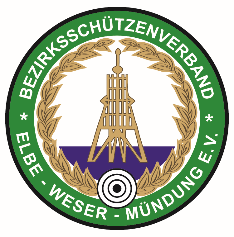 Jugendleitung                                        Jugendsportleiterin                                                                                                 Melanie Wilshusen                                                                                                                    Klenkendorf 19a     27442 Gnarrenburg                                                                                                                              E-Mail: melanie.wilshusen@t-online.de                                                                                                                 Tel:  04764 338   _______________________________________________________________________________________Ausschreibung Bezirksjugendpokal 2024 Luftgewehr & Luftpistole1.	TeilnahmeberechtigungJeder Verein kann beliebig viele Nachwuchsmannschaften melden. Eine Mannschaft besteht aus drei Schützen und zwar einen aus der Schülerklasse und zwei aus der Jugend- oder Juniorenklasse. (Es gelten die Wettkampfklassen des Sportjahres 2024) Schützen der Juniorenklasse müssen sich vor Beginn der Wettbewerbe festlegen ob sie in dem Nachwuchswettbewerb oder in der offenen Klasse starten möchten (siehe Ausschreibung Bezirkspokal).Nur vollständig angetretene Mannschaften werden gewertet!2 	Anschlagsart - Waffenart - SchusszahlStehend-Freihand 	 Luftgewehr oder Luftpistole - Schülerklasse 20 andere 40 Schuss3 	Startgeld - ScheibenDas Startgeld für jede Mannschaft beträgt 9,00 € und wird über dem Bezirk abgerechnet. Scheiben stellt der gastgebende Verein.4 	Wettkampfbedingungen            Der Ort der Austragung sowie die Mannschaftspaarungen werden vor Beginn ausgelost und rechtzeitig mit den Terminen bekannt gegeben.Die Mannschaften schießen im KO System.Ein Vorschießen ist nur mit Zustimmung der gegnerischen Mannschaft möglich. Am Wettkampftag darf erst mit dem Schießen begonnen werden, wenn mindestens ein Gastschütze anwesend ist. Die drei Sieger aus diesen Vorrunden nehmen am Endkampf teil und ermitteln den Pokalsieger 2024. Austragungszeitraum von Januar bis März 20245          Aufsicht und Auswertung Stellt der gastgebende Verein6 	MeldeschlussDer Meldeschluss an die Bezirksjugendsportleiterin ist am 15. Januar  2024.7 	AuszeichnungDie Endkampfteilnehmer erhalten Geldpreise 2/3 der Einnahmen. Die Sieger erhalten zusätzlich für ein Jahr den Wanderpokal.8	Endkampf/SiegerehrungDer Endkampf findet am 17.03.2024 statt. Ein Vorschießen ist nicht möglichUhrzeit der Siegerehrung wird rechtzeitig bekanntgegeben.Verlosung: 	Unter allen teilnehmenden Mannschaften am Bezirkspokal, im Nachwuchsbereich und der offenen Klasse wird auf der Bezirksdelegiertenversammlung ein Gutschein verlost. Der Verein muss anwesend sein.                      Ein Vertreter des Vereins muss anwesend sein!Ich hoffe auf eine große Anzahl von Teilnehmern damit dieser Wettbewerb recht interessant und spannend wird.Mit sportlichen Grüßen                                        Melanie WilshusenBez. JugendsportleiterinP.S. Änderung Vorbehalten- - ✄- - - - - - - - - - - - - - - - - - - - - - - - - - - - - -Anmeldung zum Bezirksjugendpokal 2024Hiermit melde ich (Anzahl)            LG              LP Mannschaft/en zum Bezirksjugendpokal an.Verein: 				Ansprechpartner im VereinName:___________________________________	Tel.:______________________Straße/ Nr.:_______________________________ Fax:			PLZ./ Ort:________________________________  Unterschrift:		_______________E-Mail:												Anmeldung bitte bis zum 15.01.2024 an die Bezirksjugendsportleiterin Melanie Wilshusen senden.